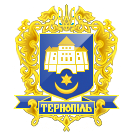 Тернопільська міська радаПОСТІЙНА КОМІСІЯз питань місцевого самоврядування, законності, правопорядку, регламенту та депутатської діяльностіПротокол засідання комісії № 6від 23.06.2020 р.Всього членів комісії:	 (3) Климчук О.А., Бич П.Д., Козбур М.Р.Присутні члени комісії:  (3) Климчук О.А., Бич П.Д., Козбур М.Р. Відсутні члени комісії	 -Кворум є. Засідання комісії правочинне. Запрошені:	Корчак Т.С. – начальник управління економіки, промисловості та праці;Франків  В.П. – начальник управління державної реєстрації;Паничева  І.Є. – начальник відділу «Центр надання адміністративних послуг»Максимів І.Г.– начальник управління муніципальної інспекції;Шумада В.В. – секретар ради;Місько В.В. – депутат міської ради.Вихрущ Н.О. – головний спеціаліст організаційного відділу ради управління організаційно-виконавчої роботи.Головуючий – голова комісії Климчук О.А.СЛУХАЛИ:	Про затвердження порядку денного засідання комісії, відпо-відно до листа від  19.06.2020 р. №241/01-ІЮ.ВИСТУПИВ:	 Климчук О.А. з пропозицією доповнити порядок денний наступними питаннями: «Про внесення змін та доповнень в Положення про управління муніципальної інспекції, затвердженого рішенням міської ради від 05.01.2011р. №6/4/51 «Про затвердження положень про виконавчі органи міської ради»Про звернення депутатів Тернопільської міської  ради до Президента України Володимира Зеленського та Генерального прокурора України Ірини Венедіктової з приводу неприпустимості використання правоохоронних органів для політичного тиску на Православну Церкву України, її кліриків та вірянПро звернення депутатів Тернопільської міської  ради до Президента України Володимира Зеленського з приводу неприпустимості відновлення політичних переслідувань в УкраїніРезультати голосування за затвердження порядку денного в цілому, враховуючи пропозицію Климчука О.А.: За-3, Проти-0, Утримались-0. Рішення прийнято.ВИРІШИЛИ:	Затвердити порядок денний засідання комісії.Порядок денний:Перше питання порядку денного.СЛУХАЛИ:  	Про шкільний громадський бюджет.ДОПОВІДАЛА: Корчак Т.С. ВИРІШИЛИ:	 Погодити  проект  рішення  міської ради  «Про шкільний 				громадський бюджет.».Результати голосування за проект рішення: За-3, Проти-0, Утримались-0. Рішення прийнято.2. Друге питання порядку денного.СЛУХАЛИ: 	Про затвердження Положення про інформаційну систему 				«Реєстр Тернопільської міської територіальної громади».ДОПОВІДАВ: 	Франків В.П.ВИРІШИЛИ:	 Погодити проект рішення міської ради «Про затвердження 			Положення про інформаційну систему «Реєстр 					Тернопільської міської територіальної громади».Результати голосування за проект рішення: За-3, Проти-0, Утримались-0. Рішення прийнято.3. Третє питання порядку денного.СЛУХАЛИ: 	Про внесення змін в положення про відділ "Центр надання 			адміністративних послуг"ДОПОВІДАЛА: 	Паничева І.Є.ВИРІШИЛИ:	Погодити проект рішення міської ради «Про внесення змін в 			положення про відділ "Центр надання адміністративних 				послуг».Результати голосування за проект рішення: За-3, Проти-0, Утримались-0. Рішення прийнято.4. Четверте питання порядку денного.СЛУХАЛИ: 	Про внесення змін в рішення міської ради від 15.02.2013 року 			№6/29/8 «Про створення Центру надання адміністративних 			послуг у місті Тернополі».ДОПОВІДАЛА: 	Паничева І.Є.ВИРІШИЛИ:	Погодити проект рішення міської ради «Про внесення змін в 			рішення міської ради від 15.02.2013 року №6/29/8 «Про 				створення Центру надання адміністративних послуг у місті 			Тернополі».Результати голосування за проект рішення: За-3, Проти-0, Утримались-0. Рішення прийнято.5. П’яте питання порядку денного.СЛУХАЛИ: 	Про внесення змін та доповнень в Положення про 					управління муніципальної інспекції, затвердженого рішенням 			міської ради від 05.01.2011р. №6/4/51 «Про затвердження 				положень про виконавчі органи міської ради»».ДОПОВІДАВ: 	Максимів І.Г.ВИРІШИЛИ:	Погодити проект рішення міської ради «Про внесення змін та 			доповнень в Положення про управління муніципальної 				інспекції, затвердженого рішенням міської ради від 					05.01.2011р. №6/4/51 «Про затвердження положень про 				виконавчі органи міської ради».Результати голосування за проект рішення: За-3, Проти-0, Утримались-0. Рішення прийнято.6. Шосте питання порядку денного.СЛУХАЛИ: 	Про звернення депутатів Тернопільської міської  ради до 				Президента України Володимира Зеленського та 					Генерального прокурора України Ірини Венедіктової з 				приводу неприпустимості використання правоохоронних 				органів для політичного тиску на Православну Церкву 				України, її кліриків та вірянДОПОВІДАВ: 	Місько В.В.ВИРІШИЛИ:	Погодити проект рішення міської ради «Про звернення 				депутатів Тернопільської міської  ради до Президента 				України Володимира Зеленського та Генерального прокурора 			України Ірини Венедіктової з приводу неприпустимості 				використання правоохоронних органів для політичного тиску 			на Православну Церкву України, її кліриків та вірян».Результати голосування за проект рішення: За-3, Проти-0, Утримались-0. Рішення прийнято.7. Сьоме питання порядку денного.СЛУХАЛИ: 	Про звернення депутатів Тернопільської міської  ради до 				Президента України Володимира Зеленського з приводу 				неприпустимості відновлення політичних переслідувань в 				УкраїніДОПОВІДАВ: 	Шумада В.В.ВИРІШИЛИ:	Погодити проект рішення міської ради «Про звернення 				депутатів Тернопільської міської  ради до Президента 				України Володимира Зеленського з приводу неприпустимості 			відновлення політичних переслідувань в Україні».Результати голосування за проект рішення: За-3, Проти-0, Утримались-0. Рішення прийнято.	Голова комісії						О.А. Климчук 	Секретар комісії						П.Д.Бич		Про шкільний громадський бюджет.Про затвердження Положення про інформаційну систему «Реєстр Тернопільської міської територіальної громади».Про внесення змін в положення про відділ "Центр надання адміністративних послуг"Про внесення змін в рішення міської ради від 15.02.2013 року №6/29/8 «Про створення Центру надання адміністративних послуг у місті Тернополі».Про внесення змін та доповнень в Положення про управління муніципальної інспекції, затвердженого рішенням міської ради від 05.01.2011р. №6/4/51 «Про затвердження положень про виконавчі органи міської ради»Про звернення депутатів Тернопільської міської  ради до Президента України Володимира Зеленського та Генерального прокурора України Ірини Венедіктової з приводу неприпустимості використання правоохоронних органів для політичного тиску на Православну Церкву України, її кліриків та вірянПро звернення депутатів Тернопільської міської  ради до 	Президента України Володимира Зеленського з приводу неприпустимості відновлення політичних переслідувань в 	Україні